                                                          INVENTORS  and EXPLORERS Answer the questions.Do you know these people?      Who are they ? What do you know about them? 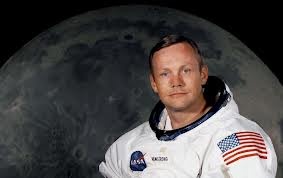 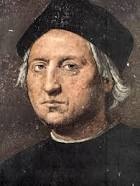 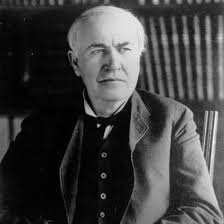 What did these people do  for us ? Let’s read and learn. 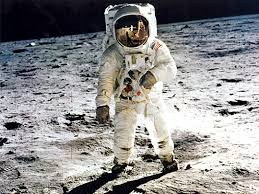 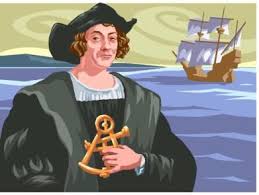 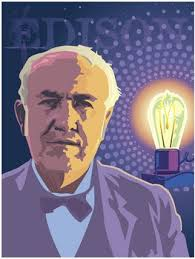 Look at the sentences and answer the  questions.Neil Armstrong  explored the moon in 1969.Christopher  Colombus discovered America in 1492. Thomas Edison  invented  the light bulb.  The  highlighted  verbs are                                                      .  We use                                                                 in these sentences.We  add                                           to the end of regular verbs to make Simple Past Tense.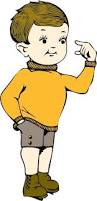 Choose one of the dialogues below. Talk to Peter about  these inventors and explorers.                                                                                4.                                                                                   5.                                                                                    6.  